Kedves Szülők!Elindítottuk "Online ovi" programunkat. Ebben a nehéz időszakban is szeretnénk, tartani a kapcsolatot a gyerekeinkkel és a családokkal. Az óvodai heti rendet követve igyekszünk minden napra feladatokat, játékos tevékenység ötleteket küldeni, magyar, német vonatkozásában egyaránt. Reméljük ezzel is segítséget tudunk nyújtani az otthoni hasznos időtöltésre.
Nagyon örülnénk, ha kép, vagy rövid videó formájában visszajelzést kapnánk arról, hogy hogyan sikerült megvalósítani az aznapi feladatokat. Erről a honlapon, facebookon kis montázst készítenénk. Természetesen figyelembe véve az erre vonatkozó nyilatkozataikat. Minden óvó néni egyénileg online formában eljuttatja a csoportjába járó gyermekeknek és szüleiknek a részletes terveket, játékos feladatokat. 
Előre is köszönjük segítő együttműködésüket!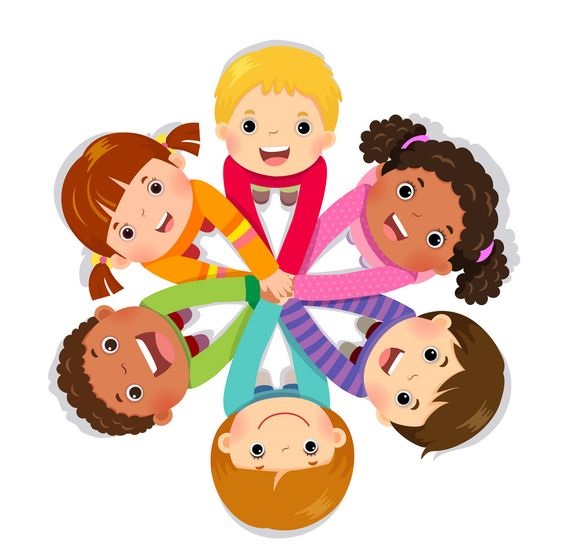 Hétfőáprilis 27.Keddáprilis 28.Szerdaáprilis 29.Csütörtökáprilis 30.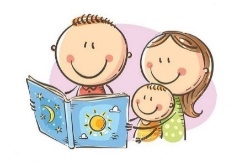 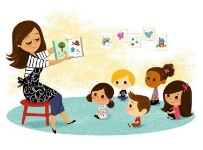 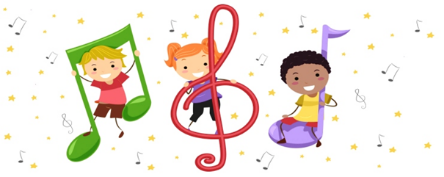 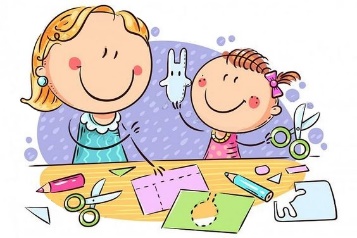 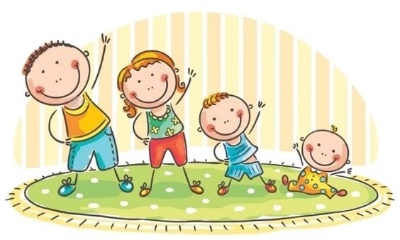 Verselés, mesélés+Külső világ tevékeny megismeréseÉnek, zene, énekes játék, gyermektáncRajzolás, festés, mintázás, kézimunkaMozgásMájus 3-án az Édesanyákat ünnepeljük. Ez alkalomból küldünk vers mese ajánlót. Matematikához kapcsolódóan izgalmas játékokat ajánlunk, hogy ügyesedjenek, okosodjanak ovisaink!Dalos játékok: 1.  Fehér liliomszál: https://www.youtube.com/watch?v=raZwE02bpJM&list=PLwmTTmjlNe8bnsKto2A5mh1W3IJccFeSH&index=16&t=0s2. Kocsit, kocsit komámasszony:https://www.youtube.com/watch?v=l-DfTYEiMzs&list=PLwmTTmjlNe8bnsKto2A5mh1W3IJccFeSH&index=17&t=0sRitmusjáték: Édesanyám szegfűszálAjándék ötleteket kínálunk Édesanyák köszöntésére.Hipi-hopi –kiváló mozgáskoordinációt fejlesztő játék. Videót küldünk!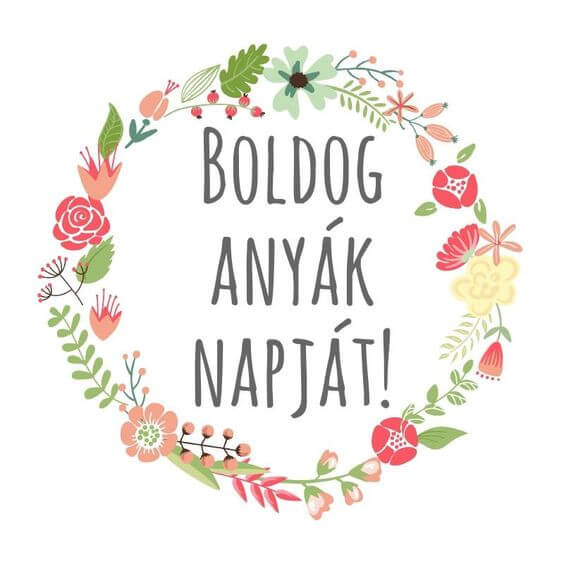 